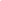 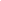 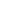 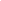 Index
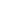               Executive Summary……..………………………………………….......................... 
Company Overview..……………………………………………….………………………. 
Products and Services..………………………………………………………………….... 
Execution………...……...…………………….…………...….……............................ 
Operational Plan…..………………….……………………………………………………… 
Financial Plan...……………………………………………............……………………….Executive Summary:[Savannah Holiday Home] will offer affordable and cozy vacation homes for rent in Savannah to guests and tourists from all over the world. Today, there is an increasing demand among tourists to avail of vacation home rentals instead of expensive hotels. It is in this view that the business seeks to provide its guests relaxing and comfortable home away from their homes. The owner, Peggy Fuller, and her staff always make sure that the guests enjoy their vacation from the moment they enter the vacation home up until they go back to sleep after traversing the scenic spots of Savannah. [Savannah Holiday Home] intends to have a wider market reach as it plans to expand its business by adding more vacation homes for rent. It will enlist on popular booking websites and make use of social media to strengthen its presence online. With the increasing number of tourists visiting Savannah every year, the business aims to improve its sales during its second year of operations. Company Overview:Mission Statement: [Savannah Holiday Home] provides the best quality and affordable vacation rental homes for tourists who want to relax and enjoy the beauty of the city of Savannah in Georgia.Philosophy: [Savannah Holiday Home] always considers the comfort and the luxury of vacation living as the top priority for the guests of  Savannah, Georgia. The company makes sure that the guests are pampered with everything they need to make their stay in Savannah more meaningful. Vision: [Savannah Holiday Home] aims to become the top provider of vacation home rentals to tourists who choose to visit Savannah, Georgia. Outlook: With the continuous growth of tourism in Savannah, more people are venturing into various businesses like restaurants, travel agencies, and vacation rentals. This makes the competition tight among players in the hospitality industry especially between hotels and vacation rentals. There are 14 million tourists projected to visit the historic and beautiful city this year. The company plans to stand out as a go-to vacation home provider for tourists who prefer a decent home for their holiday instead of a hotel room or a condominium unit. The business aims to receive 102 bookings within six months from the start of its operations. Type of Industry: Vacation Rental IndustryBusiness Structure: Sole ProprietorshipOwnership: Sole Proprietorship,  Peggy FullerStart-Up Summary: [Savannah Holiday Home] has a start-up cost amounting to 200K USD which will be shouldered by the owner, Ms. Peggy Fuller. This initial funding will cover expenses such as rent, staff training, legal fees, advertising, and maintenance. Management Team:Short- and Long-Term Goals and Milestones:Products and ServicesProduct/Service Description: [Savannah Holiday Home] provides its guests with [2] duplex homes accredited and licensed as vacation home rentals in Savannah, Georgia. Guests can use the amenities of these homes for a night or more but not more than a month during their vacation. Value Proposition: Your Home in Historic Savannah. The business offers a relaxing and cozy home away from home. After a day of exploring the scenic and tourist spots in Savannah, the company provides its guests a place where they can unwind and recharge to be ready for another day’s tour and activities.  Pricing Strategy: [Savannah Holiday Home] uses the competitive pricing approach and prices its vacation homes for [$180] per night. Each vacation home accommodates a maximum of [6] guests. There is a charge of [$10] for every additional person per night. ExecutionMarketing Plan: [Savannah Holiday Home] plans to have a wider market reach and a steady increase in the number of bookings annually. It will work on including the company in the listing of vacation home rentals on popular booking websites as well as on the official website of Savannah. The company will also use various social media platforms to strengthen its presence online.Market Research: After being hailed as one of the best places for travelers to visit, Savannah has attracted more people to invest and convert their homes into vacation rentals, particularly, those near tourist destinations. There is a gradual increase in tourists who book vacation home rentals over hotels. As seen on the chart below, more families and couples are inclined to availing the services of vacation home rentals.  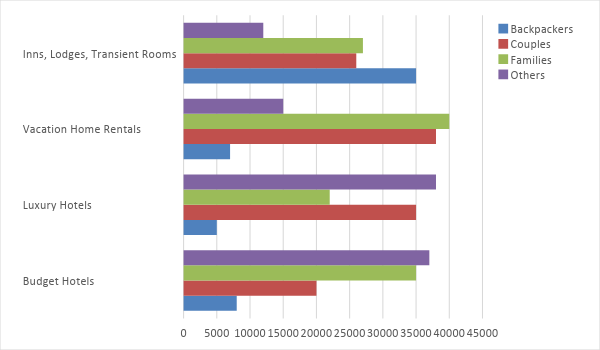 Marketing Strategy: [Savannah Holiday Home] plans to widen its target market and consequently receive more bookings. Towards this end, marketing associate, Jennifer Kerr, will oversee the following marketing strategies:Enlisting of the company on popular booking websites;Use of social media advertising to reach out to potential customers from as far as Europe; andMaking use of promos including giving discounts for early bookingsThe following table shows the various tasks that the marketing associate has been accomplished and will still be completed in the days to come. Organizational Structure:The table below shows the roles and functions of the officers and employees of the company:Operational Plan:Location and Facilities[Savannah Holiday Home] is a provider of duplex house licensed as vacation rentals located at [331-333] E Broad St, Savannah, [GA 31401]. These vacation homes are fully furnished and are ready to be occupied anytime. The property has a mini-swimming pool perfect for bonding with family, relatives, and friends.   Tools and Equipment ChecklistIT InfrastructureFinancial Plan Assumptions[Savannah Holiday Home] uses the financial information derived from both market trends and market research regarding vacation home rentals to create its projected financial forecasts. The company’s financial assumptions are as follows:The business expects a [25%] increase in sales starting the second year of its operations. There is expected inflation during the second half of [2020] until the first quarter of [2021].The prevailing market interest rate is [4.5%]. Taxes equal to [30%] of the gross compensation amount.Depreciation expense amounts to [$2,000] every year. The standard check-in time is [2:00 pm] and check-out time is [12:00] noon the following day.     Monthly Expense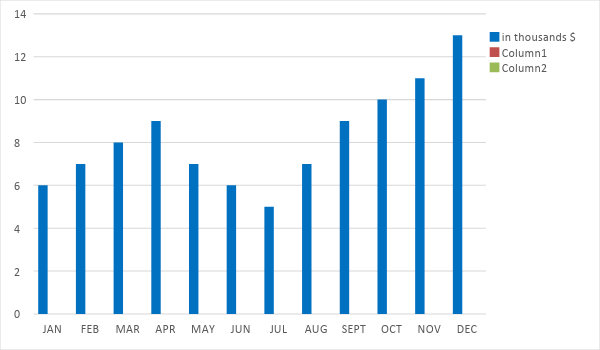 Monthly Revenue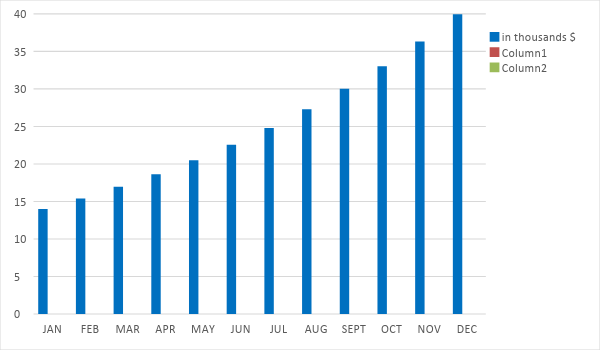 Business FinancingThe owner of Savannah Holiday Home, Peggy Fuller, initially funded the business with a total amount of [200K] USD. The fund was acquired through the owner’s cash contribution of [50K] and a business loan amounting to [150K] payable in [6 years].  Statements   Start-Up FundingStart-Up FundingStart-Up Expenses$79,700Start-Up Assets$120,300Total Funding Required$200,000AssetsNon-Cash Assets from Start-Up$72,300Cash Requirements from Start-up$10,000Additional Cash Raised$28,000Cash Balance on Starting Date$10,000Total Assets$120,300CapitalPlanned InvestmentOwners$200,000Other$0Additional Investment Requirement$0Total Planned Investment$200,000Loss at Start-Up (Start-Up Expenses)-$79,700Total Capital$120,300Liabilities$0Total Capital and Liabilities$120,300Start-UpStart-UpRequirementsStart-Up ExpensesRent - 6 Months$17,700Advertising$3,500Legal Fees$2,500Staff Training$3,000Insurance$3,000Other$50,000Total Start-Up Expenses$79,700Start-Up AssetsCash Required$20,000Start-Up Inventory$27,500Other Current Assets$32,500Long-Term Assets$40,300Total Assets$120,300Total Requirements (Total Start-Up Expenses + Total Assets)$200,000Management TeamRole/FunctionSkillsPeggy FullerManaging ExecutiveLeadership, Communication, Decision-Making, Team Management, Problem-Solving Jennifer KerrMarketing AssociateMarket Awareness, Use of Digital Marketing Tools and Techniques, Communication Short-Term GoalsMilestonesHire a few housekeeping staff to manage daily cleaning and maintenance of the vacation home6 qualified candidates are scheduled for an interview during the last week of February 2019.Secure the services of digital media partners to have a wider reach of the target marketA few renowned booking websites have been contacted and a discussion on the service details is underway. Long-Term GoalsMilestonesEstablish a steady number of bookings annuallyThe website will be linked to popular booking websites once a deal with the selected sites is established.Purchase additional vacation homes within the vicinity of the historic district of SavannahThe owner has scouted for a few houses for sale that fits the business’ concept and unique selling point. SWOT AnalysisStrengthsWeaknessesOpportunitiesThreatsSavannah Holiday HomeLocated within downtown SavannahAffordable rent rates for a luxurious and cozy stayOnly a few  vacation homes available Poor marketing/ promotional activityIncreasing demand for vacation home rentals over hotelsMore homes near tourist destinations are opened for rentHoliday Den Vacation HomesTop contender for the most booked vacation home rental in SavannahHighly expensive rates and service chargesIncrease in number of vacation homes in other areas of SavannahGrowing  interest in affordable vacation home rentals with similar  amenities as the luxurious onesTinyHouse RentalsProvides cozy and affordable place for tourists to live in during their vacationLocation of vacation homes is far from the tourist destinationsHouses in the historic district and downtown Savannah can be converted into vacation home rentalsMore vacation home rentals in downtown SavannahMarketing StrategyActivitiesTimelineSuccess CriteriaEnlist on popular booking websitesContact the companies handling booking websites and mobile applicationsFebruary 20, 2019A discussion on the payment details is underway with renowned booking websites. Mobile application developers are yet to be contacted.Social media advertisingPost video advertisements and other info about the companyFebruary 28, 2019The first draft for the video advertisement and posts to be inserted on various social media platforms will be completed by February 10, 2018.Consistent update on the website- Hire a web designer to create a user-friendly website-Organize website content and portfolio that customers can peruse and reviewASAPA web designer is already hired and is currently reorganizing the website’s interface. NameRole/FunctionResponsibilitiesReports toPeggy FullerOwner/ManagerHandles the decision-making process and oversees the operations of the businessN/AJennifer KerrMarketing  and Customer AssociateImplements the marketing strategies and caters to guest bookingsManagerNoNames YetHousekeeping and Maintenance Maintains the safety and cleanliness of the rental homesManagerSoftwareQuantityProperty Management System1Reservation System1HardwareQuantityDesktop Computer1Telephone line2InfrastructureExisting (Y/N)DescriptionSocial MediaNThe company has no accounts on popular social media platforms.WebsiteYThe company owns a website and is eligible for an upgrade.Latency proofYThe business experiences quick and efficient response and processing times from network connections.DowntimeNThe business records no disruptions caused by the network.Profit and Loss ProjectionProfit and Loss ProjectionProfit and Loss ProjectionProfit and Loss ProjectionFY2019FY2020FY2021Sales$340,000.00$425,000.00$531,250.00Direct Cost of Sale$102,000.00$212,500.00$265,625.00Other Cost of Sale$2,000.00$2,040.00$2,080.80Total Cost of Goods Sold or COGS (Sales - Direct Cost of Sale - Other Cost of Sale)$236,000.00$210,460.00$263,544.20Gross Profit (Sales-Total Cost of Goods Sold)$104,000.00$214,540.00$267,705.80Gross Margin % (Gross Profit/Sales)30.59%50.48%50.39%Operating ExpensesRent$35,400.00$35,400.00$35,400.00Insurance$6,000.00$6,000.00$6,000.00Utilities$7,000.00$7,000.00$7,000.00Salary (Including Tax)$40,000.00$40,000.00$40,000.00Maintenance & Supplies$3,000.00$4,000.00$5,000.00Total Operating Expenses$91,400.00$92,400.00$93,400.00EBITDA (Total Cost of Sale-Total Operating Expenses)$144,600.00$118,060.00$170,144.20Depreciation$2,000.00$2,000.00$2,000.00Interest Expense$924.00$924.00$924.00Taxes Paid$12,000.00$12,000.00$12,000.00Net Profit (Gross Profit - Operating Expenses - Taxes - Interest)-$324.00$109,216.00$161,381.80Balance Sheet ProjectionBalance Sheet ProjectionBalance Sheet ProjectionBalance Sheet ProjectionFY2019FY2020FY2021Cash$28,600.00$77,200.00$151,000.00Accounts Receivable$25,000.00$35,000.00$40,000.00Inventory$27,500.00$34,100.00$42,284.00Other Current Assets$32,500.00$32,500.00$32,500.00Total Current Assets$113,600.00$178,800.00$265,784.00Long-Term Assets$40,300.00$40,300.00$40,300.00Accumulated Depreciation$2,000.00$4,000.00$6,000.00Total Long-Term Assets (Long-Term Assets-Accumulated Depreciation)$38,300.00$36,300.00$34,300.00Total Assets (Total Current Assets + Total Long-Term Assets)$151,900.00$215,100.00$300,084.00Accounts Payable$130,000.00$123,610.00$117,220.00Notes Payable$2,500.00$3,000.00$3,600.00Other$2,000.00$1,500.00$2,000.00Total Liabilities$134,500.00$128,110.00$122,820.00Paid-in Capital$200,000.00$200,000.00$200,000.00Retained Earnings-$324.00$108,892.00$270,273.80Total Owner's Equity (Total Assets - Total Liabilities)$17,400.00$86,990.00$177,264.00Total Liabilities & Equity (Total Liabilities/Total Owner's Equity)772.99%147.27%69.29%Cash Flow ProjectionCash Flow ProjectionCash Flow ProjectionCash Flow ProjectionFY2019FY2020FY2021Operating Cash Beginning$20,000.00$28,600.00$77,200.00Sources of Cash$20,000.00$20,000.00$20,000.00Receivables$25,000.00$35,000.00$40,000.00Sales$50,000.00$80,000.00$100,000.00Others$5,000.00$6,000.00$7,200.00Total Cash$120,000.00$169,600.00$244,400.00ExpendituresRent$35,400.00$35,400.00$35,400.00Insurance$6,000.00$6,000.00$6,000.00Utilities$7,000.00$7,000.00$7,000.00Salary (Including Tax)$40,000.00$40,000.00$40,000.00Maintenance & Supplies$3,000.00$4,000.00$5,000.00Total Expenditures$91,400.00$92,400.00$93,400.00Net Income/Loss (Total Cash - Total Expenditures)$28,600.00$77,200.00$151,000.00